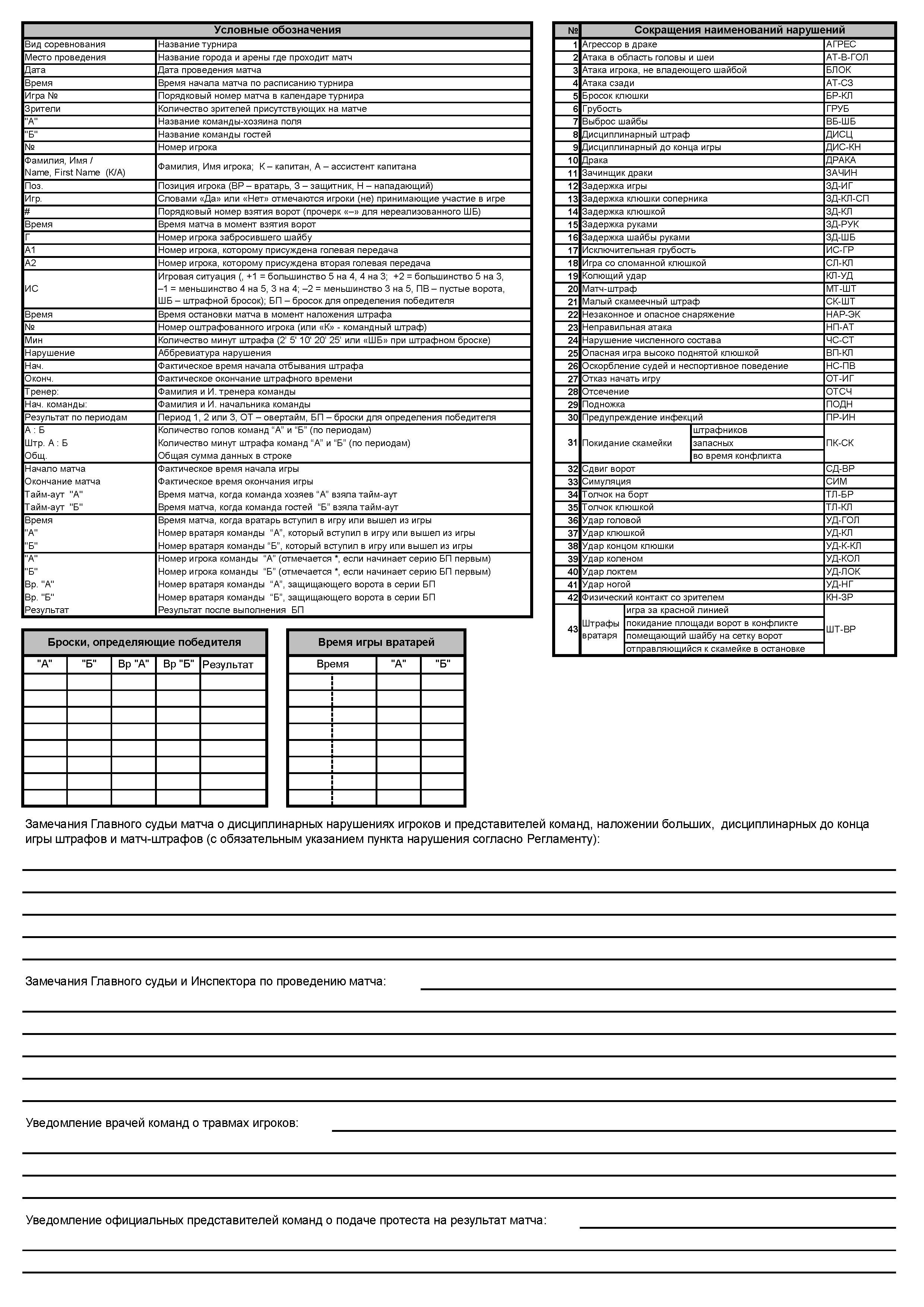 Лого турнираОФИЦИАЛЬНЫЙ ПРОТОКОЛ МАТЧА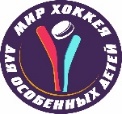 СоревнованиеДатаИгра №Место проведенияГородАренаВремяЗрители«A»  «A»  «A»  «A»  «A»  «A»  Взятие воротВзятие воротВзятие воротВзятие воротВзятие воротВзятие воротВзятие воротУдаленияУдаленияУдаленияУдаленияУдаленияУдаленияУдаленияУдаленияУдаления№Фамилия ИмяФамилия Имя(К/А)Поз.Игр.#ВремяВремяГА 1А 2ИСВремяВремя№МинНарушениеНачалоНачалоОконч.Оконч.Главный тренерГлавный тренерТренерТренерподпись‌‌‌‌«Б»  «Б»  «Б»  «Б»  «Б»  «Б»  «Б»  «Б»  Взятие воротВзятие воротВзятие воротВзятие воротВзятие воротВзятие воротВзятие воротУдаленияУдаленияУдаленияУдаленияУдаленияУдаленияУдаленияУдаленияУдаления№Фамилия ИмяФамилия Имя(К/А)(К/А)(К/А)Поз.Игр.#ВремяВремяГА 1А 2ИСВремяВремя№МинНарушениеНачалоНачалоОконч.Оконч.Главный тренерГлавный тренерТренерТренерподпись‌‌‌‌Послематчевые броскиПослематчевые броскиПослематчевые броскиПослематчевые броскиПослематчевые броскиИгра вратарейИгра вратарейИгра вратарейИгра вратарейПо периодамПо периодам123ОТПБОбщ.Время игрыВремя игрыВремя игры«А»«Б»Вр «А»Вр «Б»СчетВремяВремя«А»«Б»Взятие ворот«А»1НачалоВзятие ворот«Б»4ОкончаниеШтрафное время«А»Тайм-аут «А»Штрафное время«Б»Тайм-аут «Б»‌‌‌‌‌‌‌‌‌‌‌‌‌‌‌‌‌‌‌‌‌‌‌‌‌‌‌‌‌‌‌‌‌‌‌‌‌‌‌‌‌‌‌‌‌Судья времени игрыСудья времени игрыСудья времени игры‌‌‌‌‌‌‌‌‌‌‌‌‌СекретарьСекретарьСекретарь‌‌‌‌‌‌‌‌‌‌‌‌‌подписьподписьподпись‌‌‌Главный судья‌‌‌Главный судья‌‌‌подписиподписи‌Замечания на обороте